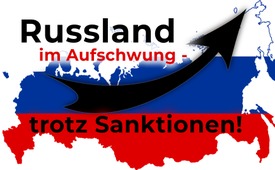 Russland im Aufschwung – trotz Sanktionen!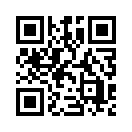 Russland ist im Aufschwung – die 2014 von USA und EU verhängten Sanktionen konnten das nicht stoppen. Dennoch ignorieren die US- und EU-Regierung, dass sie infolge dieser Aktionen einen wichtigen Handelspartner verlieren. Einen Handelspartner, der allerdings gerade davon profitiert und immer weiter erstarkt …Seit dem Amtsantritt Wladimir Putins als Präsident Russlands im Jahr 2000 erlebt das Land einen Aufschwung in vielen Bereichen, den die Sanktionen, die 2014 von den USA und der EU verhängt wurden, nicht stoppen konnten. Bereits 2016 ist das Land zum Weltmarktführer von Weizenexporten aufgestiegen. Während in den 1990er Jahren in Russland große Teile der Bevölkerung verarmten, beträgt inzwischen die Eigentumsquote der Immobilien rund 90 % und liegt damit weit vor Deutschland mit lediglich 50 %. Auch die russische Arbeitslosenquote ist 2018 auf 4,1 % gesunken. Laut „PricewaterhouseCoopers International“, eine der weltweit größten Wirtschaftsprüfungsgesellschaften, wird Russland bis 2030 Großbritannien und Deutschland als größte europäische Volkswirtschaften hinter sich gelassen haben. Dennoch setzen die USA und die EU ihre Sanktionen gegen Russland fort, obwohl diese inzwischen allein in Deutschland schätzungsweise 300.000 Arbeitsplätze gekostet haben. Sie ignorierten damit völlig, dass sie so immer mehr einen wichtigen Handelspartner verlieren, der vielleicht gerade dadurch auch immer weiter erstarkt.von Jmr.Quellen:https://www.cashkurs.com/gesellschaft-und-politik/beitrag/sanktionen-gegen-russland-es-hilft-ja-alles-nichts-teil-ii
https://www.cashkurs.com/gesellschaft-und-politik/beitrag/sanktionen-gegen-russland-es-hilft-ja-alles-nichts?
https://europa.eu/newsroom/highlights/special-coverage/eu-sanctions-against-russia-over-ukraine-crisis_deDas könnte Sie auch interessieren:#Russland - www.kla.tv/Russland

#EU-Politik - unter der Lupe - www.kla.tv/EU-PolitikKla.TV – Die anderen Nachrichten ... frei – unabhängig – unzensiert ...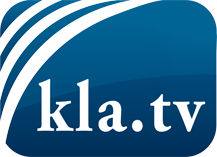 was die Medien nicht verschweigen sollten ...wenig Gehörtes vom Volk, für das Volk ...tägliche News ab 19:45 Uhr auf www.kla.tvDranbleiben lohnt sich!Kostenloses Abonnement mit wöchentlichen News per E-Mail erhalten Sie unter: www.kla.tv/aboSicherheitshinweis:Gegenstimmen werden leider immer weiter zensiert und unterdrückt. Solange wir nicht gemäß den Interessen und Ideologien der Systempresse berichten, müssen wir jederzeit damit rechnen, dass Vorwände gesucht werden, um Kla.TV zu sperren oder zu schaden.Vernetzen Sie sich darum heute noch internetunabhängig!
Klicken Sie hier: www.kla.tv/vernetzungLizenz:    Creative Commons-Lizenz mit Namensnennung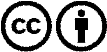 Verbreitung und Wiederaufbereitung ist mit Namensnennung erwünscht! Das Material darf jedoch nicht aus dem Kontext gerissen präsentiert werden. Mit öffentlichen Geldern (GEZ, Serafe, GIS, ...) finanzierte Institutionen ist die Verwendung ohne Rückfrage untersagt. Verstöße können strafrechtlich verfolgt werden.